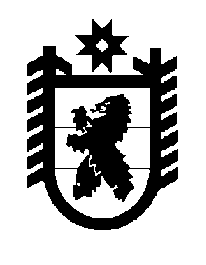 Российская Федерация Республика Карелия    ПРАВИТЕЛЬСТВО РЕСПУБЛИКИ КАРЕЛИЯРАСПОРЯЖЕНИЕот  28 сентября 2017 года № 519р-Пг. Петрозаводск В целях реализации распоряжений Правительства Российской Федерации от 23 мая 2017 года № 981-р и от 6 сентября 2017 года № 1921-р:1. Определить Министерство образования Республики Карелия уполномоченным органом исполнительной власти Республики Карелия, ответственным за осуществление приемки, распределения и передачи органам местного самоуправления муниципальных образований в Республике Карелия школьных автобусов.2. Поручить исполняющему обязанности Министра образования Республики Карелия Морозову Александру Николаевичу подписать государственный контракт на поставку школьных автобусов и на оказание услуг по их доставке.3. Рекомендовать органам местного самоуправления муниципальных образований в Республике Карелия осуществлять взаимодействие с Министерством образования Республики Карелия по вопросу реализации пункта 1 настоящего распоряжения.4. Признать утратившим силу распоряжение Правительства Республики Карелия от 19 июня 2017 года № 339р-П. 
           Глава Республики Карелия                                                               А.О. Парфенчиков